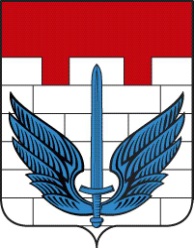 СОБРАНИЕ ДЕПУТАТОВ ЛОКОМОТИВНОГО ГОРОДСКОГО ОКРУГА ЧЕЛЯБИНСКОЙ ОБЛАСТИРЕШЕНИЕ 31 марта  2021 год № 20-р п.ЛокомотивныйО реализации Муниципальной программы «Комплексноеблагоустройство и улучшение архитектурного облика территории Локомотивногогородского округа»в 2020 году и планах на 2021 год.	В соответствии с Уставом Локомотивного городского округа,  Собрание депутатов Локомотивного городского округа  РЕШАЕТ:	1. Информацию о реализации Муниципальной программы«Комплексное благоустройство и улучшение архитектурного облика территории Локомотивного городского округа» в 2020 году и планах на 2021 год принять к сведению (прилагается). 2. Настоящее решение вступает в силу с момента подписания и подлежит официальному опубликованию в газете «Луч Локомотивного».Глава Локомотивного городского округа			              	А.М.МордвиновПредседатель Собрания депутатовЛокомотивного городского округа                                           Э.А. АнаньевПриложение кРешению Собрания депутатовот 31.03.2021 года № 20-р                                                Информация              на собрание Депутатов Локомотивного городского округа                            «O реализации муниципальной программы        «Комплексное благоустройство и улучшение архитектурного облика            территории Локомотивного городского округа на 2020 – 2022 годы»                                                     в 2020 году». п. Локомотивный                                                                           31.03.2021 года                                                                       Согласно постановлению Администрации Локомотивного городского округа Челябинской области  от 25 сентября 2019 года № 229 (с изменениями от 04.03.2020 года № 54) утверждена Муниципальная программа «Комплексное благоустройство и улучшение архитектурного облика территории Локомотивного городского округа на 2020-2022 годы».          В 2020 году освоение финансовых средств по муниципальной программе составило 2 273 591,41 (два миллиона  двести семьдесять три тысячи пятьсот девяносто один) рубль 41 копейка.         Финансовые средства данной муниципальной программы в 2020 году осваивались на основании муниципальных заданий для каждого вида работ  в пределах общего лимита бюджетных ассигнований, выделенных на реализацию Программы в текущем году.            В рамках освоенных финансовых средств Подрядными организациями  были выполнены следующие работы: Мероприятия по уличному освещению Локомотивногогородского  округа:           -оплата потреблённой электрической энергии за уличное освещение – 1 605 052,77 рублей           -техническое обслуживание линий уличного освещения- 38 000,00 рублей;           - обустройство уличного освещения на Молодёжной аллее и вдоль тротуара к Детскому Досуговому центру – 89 367,00 рублей.           2. Мероприятия по благоустройству:            - Подготовка почвы, завоз земли, поставка цветов  - 80 000,00 рублей;            - Омолаживающая обрезка деревьев – 95 363,80 рублей;            - Аккарицидная обработка территории Детского городка, Монумента Боевой Славы и Молодёжной аллеи – 14 141,60 рублей;            - Оказание услуг по осуществлению строительного контроля по муниципальной программе «Формирование современной городской среды на территории Локомотивного городского округа»  - 37 040,24 рубля;               - благоустройство территории (окашивание, вывоз мусора после субботников и другие работы) – 189 224,00 рубля;             -  Изготовление и установка новогодней иллюминации  - 25 700,00 рублей;             - во дворе многоквартирного жилого дома № 2 по ул. Ленина были установлены качели – 45 000,00 рублей;             - в целях обеспечения сохранности оборудования площадки ГТО были выполнены работы по поставке и установке камеры видеонаблюдения – 30 000,00 рублей;             - в период подготовки к празднованию праздника 9 мая выполнены работы по ремонту памятника Боевой Славы – 24 702,00             На 2021 год запланированы финансовые средства в сумме 1 876,9 тысяч рублей. Финансовые средства в сумме 1 543,3 тысяч рублей запланированы на оплату за потреблённую электрическую энергию по уличному освещению. Оставшиеся финансовые средства в сумме 333,6 тысяч рублей запланированы на благоустройство. На сегодняшний день мероприятия по благоустройству по данной программе пока не предусмотрены, в связи с незначительным финансированием.           Работы по благоустройству будут выполняться в рамках лимита данных  бюджетных ассигнований.Начальник    отдела архитектуры и  градостроительной    политики администрации    Локомотивного городского округа                                                                            Н.Г. Ломовцев